送信先FAX:０３-５８５６-５３１４ 又は メール:info@smart-renovation.jpまでリフォーム資金計画相談シートリフォーム資金計画相談シートリフォーム資金計画相談シートリフォーム資金計画相談シートリフォーム資金計画相談シートリフォーム資金計画相談シートリフォーム資金計画相談シートリフォーム資金計画相談シートリフォーム資金計画相談シートリフォーム資金計画相談シートリフォーム資金計画相談シートリフォーム資金計画相談シートリフォーム資金計画相談シートリフォーム資金計画相談シートリフォーム資金計画相談シートリフォーム資金計画相談シートリフォーム資金計画相談シート受付日受付日       年　　　　     　月　　　　     日       年　　　　     　月　　　　     日       年　　　　     　月　　　　     日       年　　　　     　月　　　　     日太枠内記入必須お申込み目安（改めてご確認お願いいたします）お申込み目安（改めてご確認お願いいたします）お申込み目安（改めてご確認お願いいたします）お申込み目安（改めてご確認お願いいたします）お申込み目安（改めてご確認お願いいたします）お申込み目安（改めてご確認お願いいたします）お申込み目安（改めてご確認お願いいたします）お申込み目安（改めてご確認お願いいたします）お申込み目安（改めてご確認お願いいたします）お申込み目安（改めてご確認お願いいたします）お申込み目安（改めてご確認お願いいたします）お申込み目安（改めてご確認お願いいたします）お申込み目安（改めてご確認お願いいたします）お申込み目安（改めてご確認お願いいたします）お申込み目安（改めてご確認お願いいたします）お申込み目安（改めてご確認お願いいたします）お申込み目安（改めてご確認お願いいたします）年齢年齢年齢勤続年数勤続年数勤続年数年収年収年収年収年収年収年収雇用形態雇用形態雇用形態雇用形態５５歳以下５５歳以下５５歳以下２年以上２年以上２年以上４００万円～４００万円～４００万円～４００万円～４００万円～４００万円～４００万円～正社員正社員正社員正社員チェック欄チェック欄必ずご確認下さい必ずご確認下さい必ずご確認下さい必ずご確認下さい必ずご確認下さい必ずご確認下さい必ずご確認下さい必ずご確認下さい必ずご確認下さい必ずご確認下さい必ずご確認下さい必ずご確認下さい必ずご確認下さい必ずご確認下さい必ずご確認下さい①借換が完了した段階でリフォーム資金コンサルティング費用として手数料が発生いたします。②相談シートをいただきましたら、ファイナンシャルプランナーより直接ご連絡いたします。③お客様の現在状況によりご期待に沿えない場合がございますので予めご了承ください。①借換が完了した段階でリフォーム資金コンサルティング費用として手数料が発生いたします。②相談シートをいただきましたら、ファイナンシャルプランナーより直接ご連絡いたします。③お客様の現在状況によりご期待に沿えない場合がございますので予めご了承ください。①借換が完了した段階でリフォーム資金コンサルティング費用として手数料が発生いたします。②相談シートをいただきましたら、ファイナンシャルプランナーより直接ご連絡いたします。③お客様の現在状況によりご期待に沿えない場合がございますので予めご了承ください。①借換が完了した段階でリフォーム資金コンサルティング費用として手数料が発生いたします。②相談シートをいただきましたら、ファイナンシャルプランナーより直接ご連絡いたします。③お客様の現在状況によりご期待に沿えない場合がございますので予めご了承ください。①借換が完了した段階でリフォーム資金コンサルティング費用として手数料が発生いたします。②相談シートをいただきましたら、ファイナンシャルプランナーより直接ご連絡いたします。③お客様の現在状況によりご期待に沿えない場合がございますので予めご了承ください。①借換が完了した段階でリフォーム資金コンサルティング費用として手数料が発生いたします。②相談シートをいただきましたら、ファイナンシャルプランナーより直接ご連絡いたします。③お客様の現在状況によりご期待に沿えない場合がございますので予めご了承ください。①借換が完了した段階でリフォーム資金コンサルティング費用として手数料が発生いたします。②相談シートをいただきましたら、ファイナンシャルプランナーより直接ご連絡いたします。③お客様の現在状況によりご期待に沿えない場合がございますので予めご了承ください。①借換が完了した段階でリフォーム資金コンサルティング費用として手数料が発生いたします。②相談シートをいただきましたら、ファイナンシャルプランナーより直接ご連絡いたします。③お客様の現在状況によりご期待に沿えない場合がございますので予めご了承ください。①借換が完了した段階でリフォーム資金コンサルティング費用として手数料が発生いたします。②相談シートをいただきましたら、ファイナンシャルプランナーより直接ご連絡いたします。③お客様の現在状況によりご期待に沿えない場合がございますので予めご了承ください。①借換が完了した段階でリフォーム資金コンサルティング費用として手数料が発生いたします。②相談シートをいただきましたら、ファイナンシャルプランナーより直接ご連絡いたします。③お客様の現在状況によりご期待に沿えない場合がございますので予めご了承ください。①借換が完了した段階でリフォーム資金コンサルティング費用として手数料が発生いたします。②相談シートをいただきましたら、ファイナンシャルプランナーより直接ご連絡いたします。③お客様の現在状況によりご期待に沿えない場合がございますので予めご了承ください。①借換が完了した段階でリフォーム資金コンサルティング費用として手数料が発生いたします。②相談シートをいただきましたら、ファイナンシャルプランナーより直接ご連絡いたします。③お客様の現在状況によりご期待に沿えない場合がございますので予めご了承ください。①借換が完了した段階でリフォーム資金コンサルティング費用として手数料が発生いたします。②相談シートをいただきましたら、ファイナンシャルプランナーより直接ご連絡いたします。③お客様の現在状況によりご期待に沿えない場合がございますので予めご了承ください。①借換が完了した段階でリフォーム資金コンサルティング費用として手数料が発生いたします。②相談シートをいただきましたら、ファイナンシャルプランナーより直接ご連絡いたします。③お客様の現在状況によりご期待に沿えない場合がございますので予めご了承ください。①借換が完了した段階でリフォーム資金コンサルティング費用として手数料が発生いたします。②相談シートをいただきましたら、ファイナンシャルプランナーより直接ご連絡いたします。③お客様の現在状況によりご期待に沿えない場合がございますので予めご了承ください。お客様情報お客様情報お客様情報お客様情報お客様情報お客様情報お客様情報お客様情報お客様情報お客様情報お客様情報お客様情報お客様情報お客様情報お客様情報お客様情報お客様情報お名前ふりがなふりがなふりがなふりがなふりがなふりがなふりがなふりがなふりがなふりがなふりがな年齢年齢歳歳歳お名前年齢年齢歳歳歳ご住所〒（　　　　　　　）-（　　　　　　）〒（　　　　　　　）-（　　　　　　）〒（　　　　　　　）-（　　　　　　）〒（　　　　　　　）-（　　　　　　）〒（　　　　　　　）-（　　　　　　）〒（　　　　　　　）-（　　　　　　）〒（　　　　　　　）-（　　　　　　）〒（　　　　　　　）-（　　　　　　）〒（　　　　　　　）-（　　　　　　）〒（　　　　　　　）-（　　　　　　）〒（　　　　　　　）-（　　　　　　）〒（　　　　　　　）-（　　　　　　）〒（　　　　　　　）-（　　　　　　）〒（　　　　　　　）-（　　　　　　）〒（　　　　　　　）-（　　　　　　）〒（　　　　　　　）-（　　　　　　）ご住所お電話番号携帯番号携帯番号携帯番号携帯番号携帯番号連絡希望日時連絡希望日時※連絡時には返済予定表をご準備お願いいたします。※連絡時には返済予定表をご準備お願いいたします。※連絡時には返済予定表をご準備お願いいたします。※連絡時には返済予定表をご準備お願いいたします。※連絡時には返済予定表をご準備お願いいたします。※連絡時には返済予定表をご準備お願いいたします。※連絡時には返済予定表をご準備お願いいたします。※連絡時には返済予定表をご準備お願いいたします。※連絡時には返済予定表をご準備お願いいたします。※連絡時には返済予定表をご準備お願いいたします。※連絡時には返済予定表をご準備お願いいたします。※連絡時には返済予定表をご準備お願いいたします。※連絡時には返済予定表をご準備お願いいたします。※連絡時には返済予定表をご準備お願いいたします。※連絡時には返済予定表をご準備お願いいたします。※連絡時には返済予定表をご準備お願いいたします。※連絡時には返済予定表をご準備お願いいたします。現行金利□１．５％以上    　 □１．５％未満　　　  □詳しくわかる方 （     　　　　   　％）□１．５％以上    　 □１．５％未満　　　  □詳しくわかる方 （     　　　　   　％）□１．５％以上    　 □１．５％未満　　　  □詳しくわかる方 （     　　　　   　％）□１．５％以上    　 □１．５％未満　　　  □詳しくわかる方 （     　　　　   　％）□１．５％以上    　 □１．５％未満　　　  □詳しくわかる方 （     　　　　   　％）□１．５％以上    　 □１．５％未満　　　  □詳しくわかる方 （     　　　　   　％）□１．５％以上    　 □１．５％未満　　　  □詳しくわかる方 （     　　　　   　％）□１．５％以上    　 □１．５％未満　　　  □詳しくわかる方 （     　　　　   　％）□１．５％以上    　 □１．５％未満　　　  □詳しくわかる方 （     　　　　   　％）□１．５％以上    　 □１．５％未満　　　  □詳しくわかる方 （     　　　　   　％）□１．５％以上    　 □１．５％未満　　　  □詳しくわかる方 （     　　　　   　％）□１．５％以上    　 □１．５％未満　　　  □詳しくわかる方 （     　　　　   　％）□１．５％以上    　 □１．５％未満　　　  □詳しくわかる方 （     　　　　   　％）□１．５％以上    　 □１．５％未満　　　  □詳しくわかる方 （     　　　　   　％）□１．５％以上    　 □１．５％未満　　　  □詳しくわかる方 （     　　　　   　％）□１．５％以上    　 □１．５％未満　　　  □詳しくわかる方 （     　　　　   　％）残債□１０００万以上　 　 □１０００万未満   　□詳しくわかる方 （     　　　   　　万）□１０００万以上　 　 □１０００万未満   　□詳しくわかる方 （     　　　   　　万）□１０００万以上　 　 □１０００万未満   　□詳しくわかる方 （     　　　   　　万）□１０００万以上　 　 □１０００万未満   　□詳しくわかる方 （     　　　   　　万）□１０００万以上　 　 □１０００万未満   　□詳しくわかる方 （     　　　   　　万）□１０００万以上　 　 □１０００万未満   　□詳しくわかる方 （     　　　   　　万）□１０００万以上　 　 □１０００万未満   　□詳しくわかる方 （     　　　   　　万）□１０００万以上　 　 □１０００万未満   　□詳しくわかる方 （     　　　   　　万）□１０００万以上　 　 □１０００万未満   　□詳しくわかる方 （     　　　   　　万）□１０００万以上　 　 □１０００万未満   　□詳しくわかる方 （     　　　   　　万）□１０００万以上　 　 □１０００万未満   　□詳しくわかる方 （     　　　   　　万）□１０００万以上　 　 □１０００万未満   　□詳しくわかる方 （     　　　   　　万）□１０００万以上　 　 □１０００万未満   　□詳しくわかる方 （     　　　   　　万）□１０００万以上　 　 □１０００万未満   　□詳しくわかる方 （     　　　   　　万）□１０００万以上　 　 □１０００万未満   　□詳しくわかる方 （     　　　   　　万）□１０００万以上　 　 □１０００万未満   　□詳しくわかる方 （     　　　   　　万）残年数□１０年以上   　 　 □１０年未満　　　　  □詳しくわかる方 （     　　 　  　　年）□１０年以上   　 　 □１０年未満　　　　  □詳しくわかる方 （     　　 　  　　年）□１０年以上   　 　 □１０年未満　　　　  □詳しくわかる方 （     　　 　  　　年）□１０年以上   　 　 □１０年未満　　　　  □詳しくわかる方 （     　　 　  　　年）□１０年以上   　 　 □１０年未満　　　　  □詳しくわかる方 （     　　 　  　　年）□１０年以上   　 　 □１０年未満　　　　  □詳しくわかる方 （     　　 　  　　年）□１０年以上   　 　 □１０年未満　　　　  □詳しくわかる方 （     　　 　  　　年）□１０年以上   　 　 □１０年未満　　　　  □詳しくわかる方 （     　　 　  　　年）□１０年以上   　 　 □１０年未満　　　　  □詳しくわかる方 （     　　 　  　　年）□１０年以上   　 　 □１０年未満　　　　  □詳しくわかる方 （     　　 　  　　年）□１０年以上   　 　 □１０年未満　　　　  □詳しくわかる方 （     　　 　  　　年）□１０年以上   　 　 □１０年未満　　　　  □詳しくわかる方 （     　　 　  　　年）□１０年以上   　 　 □１０年未満　　　　  □詳しくわかる方 （     　　 　  　　年）□１０年以上   　 　 □１０年未満　　　　  □詳しくわかる方 （     　　 　  　　年）□１０年以上   　 　 □１０年未満　　　　  □詳しくわかる方 （     　　 　  　　年）□１０年以上   　 　 □１０年未満　　　　  □詳しくわかる方 （     　　 　  　　年）年収□４００万以上　　　  □４００万未満□４００万以上　　　  □４００万未満□４００万以上　　　  □４００万未満□４００万以上　　　  □４００万未満□４００万以上　　　  □４００万未満□４００万以上　　　  □４００万未満□４００万以上　　　  □４００万未満□４００万以上　　　  □４００万未満□４００万以上　　　  □４００万未満□４００万以上　　　  □４００万未満□４００万以上　　　  □４００万未満□４００万以上　　　  □４００万未満□４００万以上　　　  □４００万未満□４００万以上　　　  □４００万未満□４００万以上　　　  □４００万未満□４００万以上　　　  □４００万未満勤務先所在地（番地は必要ありません）借入先銀行借入先銀行借入先銀行備考※経営者の方は会社の決算書が必要になります。※指定のプランナーから直接ご連絡いたします。※ご希望の日時にご連絡できない場合はご調整させていただく場合があります。予めご了承ください。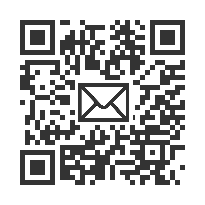 ※経営者の方は会社の決算書が必要になります。※指定のプランナーから直接ご連絡いたします。※ご希望の日時にご連絡できない場合はご調整させていただく場合があります。予めご了承ください。※経営者の方は会社の決算書が必要になります。※指定のプランナーから直接ご連絡いたします。※ご希望の日時にご連絡できない場合はご調整させていただく場合があります。予めご了承ください。※経営者の方は会社の決算書が必要になります。※指定のプランナーから直接ご連絡いたします。※ご希望の日時にご連絡できない場合はご調整させていただく場合があります。予めご了承ください。※経営者の方は会社の決算書が必要になります。※指定のプランナーから直接ご連絡いたします。※ご希望の日時にご連絡できない場合はご調整させていただく場合があります。予めご了承ください。※経営者の方は会社の決算書が必要になります。※指定のプランナーから直接ご連絡いたします。※ご希望の日時にご連絡できない場合はご調整させていただく場合があります。予めご了承ください。※経営者の方は会社の決算書が必要になります。※指定のプランナーから直接ご連絡いたします。※ご希望の日時にご連絡できない場合はご調整させていただく場合があります。予めご了承ください。<取扱い加盟店>会社名住所TEL・FAX担当者<取扱い加盟店>会社名住所TEL・FAX担当者<取扱い加盟店>会社名住所TEL・FAX担当者<取扱い加盟店>会社名住所TEL・FAX担当者<取扱い加盟店>会社名住所TEL・FAX担当者<取扱い加盟店>会社名住所TEL・FAX担当者<取扱い加盟店>会社名住所TEL・FAX担当者<取扱い加盟店>会社名住所TEL・FAX担当者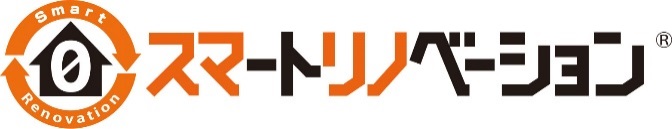 スマートリノベーション運営本部〒120-0034　東京都足立区千住3-6-12　ツオード千住壱番館7階スマートリノベーション運営本部〒120-0034　東京都足立区千住3-6-12　ツオード千住壱番館7階スマートリノベーション運営本部〒120-0034　東京都足立区千住3-6-12　ツオード千住壱番館7階スマートリノベーション運営本部〒120-0034　東京都足立区千住3-6-12　ツオード千住壱番館7階スマートリノベーション運営本部〒120-0034　東京都足立区千住3-6-12　ツオード千住壱番館7階スマートリノベーション運営本部〒120-0034　東京都足立区千住3-6-12　ツオード千住壱番館7階スマートリノベーション運営本部〒120-0034　東京都足立区千住3-6-12　ツオード千住壱番館7階スマートリノベーション運営本部〒120-0034　東京都足立区千住3-6-12　ツオード千住壱番館7階スマートリノベーション運営本部〒120-0034　東京都足立区千住3-6-12　ツオード千住壱番館7階スマートリノベーション運営本部〒120-0034　東京都足立区千住3-6-12　ツオード千住壱番館7階スマートリノベーション運営本部〒120-0034　東京都足立区千住3-6-12　ツオード千住壱番館7階スマートリノベーション運営本部〒120-0034　東京都足立区千住3-6-12　ツオード千住壱番館7階スマートリノベーション運営本部〒120-0034　東京都足立区千住3-6-12　ツオード千住壱番館7階